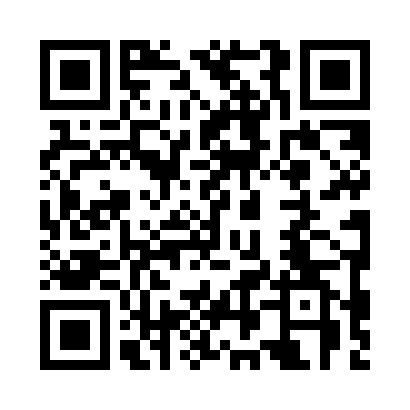 Prayer times for Swarthmore, Saskatchewan, CanadaMon 1 Jul 2024 - Wed 31 Jul 2024High Latitude Method: Angle Based RulePrayer Calculation Method: Islamic Society of North AmericaAsar Calculation Method: HanafiPrayer times provided by https://www.salahtimes.comDateDayFajrSunriseDhuhrAsrMaghribIsha1Mon3:094:581:206:599:4211:312Tue3:094:581:206:589:4211:313Wed3:104:591:206:589:4111:314Thu3:105:001:216:589:4111:315Fri3:115:011:216:589:4011:306Sat3:115:021:216:589:3911:307Sun3:125:031:216:579:3911:308Mon3:125:041:216:579:3811:309Tue3:135:051:216:579:3711:2910Wed3:145:061:216:569:3611:2911Thu3:145:071:226:569:3611:2812Fri3:155:081:226:559:3511:2813Sat3:165:091:226:559:3411:2814Sun3:165:111:226:549:3311:2715Mon3:175:121:226:549:3211:2716Tue3:185:131:226:539:3011:2617Wed3:185:151:226:539:2911:2618Thu3:195:161:226:529:2811:2519Fri3:205:171:226:519:2711:2420Sat3:205:191:226:519:2511:2421Sun3:215:201:226:509:2411:2322Mon3:225:211:226:499:2311:2223Tue3:225:231:226:499:2111:2224Wed3:235:241:226:489:2011:2125Thu3:245:261:226:479:1811:2026Fri3:255:271:226:469:1711:1927Sat3:255:291:226:459:1511:1928Sun3:265:301:226:449:1411:1829Mon3:275:321:226:439:1211:1730Tue3:285:331:226:429:1011:1631Wed3:285:351:226:419:0911:15